 (20 pts)  Find the values of all six trigonometric functions, given  and .(20 pts)  Find , given that  and .Consider the equation .(20 pts)  Find all solutions  x, in radians and degrees, to the equation in the interval .  (10 pts)  Find all real solutions x, in radians and degrees.It may be easier for you to use degrees to solve and then convert to radians at the end.(10 pts)  Consider the equation .  Find all solutions  x  to the equation in the interval .  (Do degrees and radians in final answer.)
 (20 pts)  Re-write  as an algebraic expression.
Find the exact value of  in two ways:(20 pts)  Use a Sum identity.(20 pts)  Use a Half-Angle identityMeh.  Turned it into  to keep from its spinning out of control. Solutions work:  , so the argument,  , is coterminal with , in the 4th quadrant.  The easiest #s I could come up with to sum to 19 were 16 and 3;  hence, (20 pts)  What is the area of the sector intercepted by an arc of  in a circle of radius 30 cm?  Exact answer or answer rounded to 4 decimal places.
(10 pts)  Multiply .  Give your final answer in trigonometric form and also in standard  form.  The standard form of the answer you may round to 2 decimal places, but you shouldn’t be at all freaked-out by radicals running around, either.
  (10 pts)  Divide .  Give your final answer in trigonometric form and also in standard  form.  The standard form of the answer you may round to 2 decimal places.  Powers and roots:(10 pts)  Let .  Find (10 pts)  Find all 5th roots of z.  In other words, find all complex solutions to the equation .Bonus(10 pts)  Build a cosine function that achieves its maximum height of y = 27 meters at time x = 7 seconds and its minimum height of    meter  at x = 27 seconds.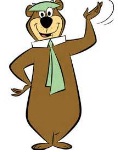 (10 pts)  The diameter of a bicycle’s wheels is 27 inches.  If the wheels are spinning at 100 rpm , how far does the bike travel in 20 minutes?  Convert your final answer to miles, rounded to two decimal places.  (12 inches = 1 foot.  5280 feet = 1 mile).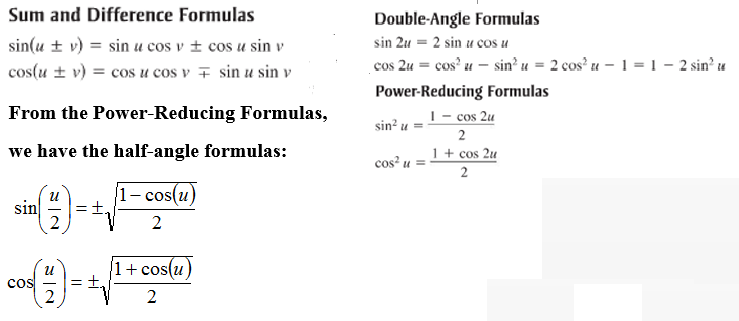 